Приложение №1 к Положению о ТОСЗаявлениео регистрации устава территориального общественного самоуправления1. Сведения о заявителе:     1.1. Фамилия, имя, отчество _______________________________________     1.2. Документ, удостоверяющий личность: ___________________________     __________________________________________(серия, №, кем и когда выдан)      1.3. Адрес места жительства: ______________________________________2. Сведения об Уставе:     2.1. Наименование: _______________________________________________     2.2. Принят на ____________________(собрании или конференции, дата проведения)3. Сведения о территориальном общественном самоуправлении:    3.1. Границы, в пределах которых осуществляется территориальное общественное самоуправление_______________________________________    3.2.Территориальное общественное самоуправление является / не является юридическим лицом (нужное подчеркнуть)__________________________________(В случае если территориальное общественное самоуправление является юридическим лицом надо  указать регистрирующий орган, дату регистрации).4. Сведения об органах территориального общественного самоуправления:    4.1.Высший коллегиальный орган: _________(наименование, место нахождения)    4.2.Высший единоличный орган:____________________________(наименование)    4.2.1. Фамилия, имя, отчество лица, являющегося высшим единоличным органом:_________________________________________________________Документ, удостоверяющий личность:_______________________________________________________________________________(серия, номер, кем и когда выдан)Достоверность указанных сведений подтверждаю и прошу зарегистрировать устав территориального общественного самоуправления.Прилагаю следующие документы:Устав территориального общественного самоуправления в двух экземплярах;Протокол учредительного собрания (конференции);«___»________ 20__г.           ____________      _____________(расшифровка)Приложение № 2к Положению о ТОСПорядок учета ТОС на территории Пучежского городского поселения1. Общие положения1.1. Настоящий Порядок устанавливает правила ведения учета ТОС на территории Пучежского городского поселения.1.2. Учет ТОС осуществляется посредством ведения Реестра ТОС администрацией района (далее - Реестр) и внесения сведений в реестровые дела ТОС (далее - Реестровые дела).1.3. Реестр и реестровые дела ведет уполномоченный сотрудник администрации района, который осуществляет включение сведений о зарегистрированных ТОС в базу данных Реестра, ведение реестровых дел ТОС, обеспечивает достоверность, полноту и сохранность документов и информации.2. Организация работы по ведению Реестра2.1. В Реестр включаются следующие сведения:- дата внесения записи о ТОС;- учетный номер ТОС;- наименование ТОС;- дата и способ образования ТОС;- основание и прекращение деятельности ТОС.2.2.Реестр ведется на бумажном носителе в виде книги, а также в электронном виде.2.3. Записи в Реестр включаются на основании представленных документов.2.4. До внесения записи книга (Реестр) прошивается, на оборотной стороне последнего листа книги проставляется печать и подпись уполномоченного сотрудника, в обязанности которого входит ведение Реестра, а также указывается количество пронумерованных и прошитых листов. При завершении книги на оборотной стороне последнего листа дополнительно указывается порядковый номер записи в Реестре и дата его закрытия. Данные записи также удостоверяются уполномоченным сотрудником, в обязанности которого входит ведение Реестра. Датой завершения книги является дата внесения в нее последней записи. Завершенные книги хранятся у уполномоченного сотрудника.2.5. Записи в Реестре нумеруются порядковыми номерами, начиная с единицы.2.6. Внесение в Реестр на бумажном носителе исправлений осуществляется путем зачеркивания ошибочно внесенных записей так, чтобы зачеркнутый текст сохранился. В конце исправления делается сноска «*», раскрываемая внизу страницы, на которой внесены ошибочные сведения, при этом после слов «исправленному верить» указывается фамилия, инициалы и подпись муниципального служащего, внесшего исправление, и дата внесения.3. Организация работы по ведению реестрового дела3.1. Реестровое дело ведется в отношении каждого территориального общественного самоуправления.3.2. В реестровое дело включаются следующие сведения: - учетный номер территориального общественного самоуправления; - наименование территориального общественного самоуправления; - сведения о границах территории, на которой действует ТОС; - численность населения, проживающего на территории ТОС; - сведения о регистрации устава ТОС и изменений, внесенных в устав ТОС; - наименование органов ТОС; - адрес (место нахождение) органа ТОС, либо иной адрес, по которому осуществляется связь с ТОС; - должность, фамилия, имя, отчество лица, имеющего право действовать от имени ТОС, а также сведения о паспорте и месте жительстве данного лица;- сведения о регистрации ТОС в качестве юридического лица;- сведения о собраниях (конференциях) ТОС по вопросам организации ТОС;- сведения об осуществлении органами ТОС хозяйственной деятельности;- сведения о преобразовании и прекращении деятельности ТОС.3.3. В реестровое дело включаются следующие документы: - решение Совета Пучежского городского поселения об утверждении границ территории, на которой осуществляется ТОС;- протокол учредительного собрания (конференции);              3.4. При формировании реестровых дел необходимо соблюдать следующие требования: - включать в реестровое дело по одному экземпляру каждого документа; - документы и сведения в реестровом деле располагаются в хронологическом порядке по мере их поступления.3.5. При завершении реестрового дела либо при прекращении деятельности ТОС на оборотной стороне последнего листа проставляется дата, печать и подпись уполномоченного сотрудника, в обязанности которого входит ведение реестрового дела, а также указывается количество пронумерованных и прошитых листов. Завершенные дела хранятся у уполномоченного сотрудника.3.6. Внесение в реестровое дело на бумажном носителе исправлений осуществляется в соответствии с п.2.6. настоящего Порядка.3.7. На каждое реестровое дело составляется опись по форме, установленной в соответствии с Инструкцией по делопроизводству в администрации района.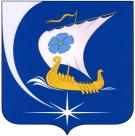 Уважаемая Елена Васильевна!На основании п.6 статьи 35 Устава Пучежского городского поселения Пучежского муниципального района Ивановской области вношу на рассмотрение Совета Пучежского городского поселения проект решения Совета «Об утверждении положения о территориальном общественном самоуправлении на территории Пучежского городского поселения Пучежского муниципального района Ивановской области».Глава Пучежского муниципального  района                                                          И.Н. Шипков               ЛИСТ СОГЛАСОВАНИЯпроекта решения Совета Пучежского городского поселенияОб утверждении положенияо территориальном общественном самоуправлении на территории Пучежского городского поселения Пучежского муниципального района Ивановской областиПроект решения вносит:  Юридический отдел администрации Пучежского муниципального района_________________________________________________________________________(наименование управления, отдела, организации)	Проект согласован:исп.: О.В. Макарычева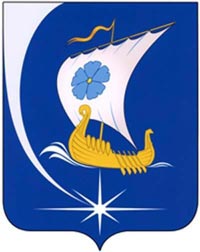 АдминистрацияПучежского муниципального районаИвановской областиКАРТОЧКА РАССЫЛКИСПИСОК РАССЫЛКИАдминистрация Пучежского муниципального районаИвановской области____________155360 г.Пучеж, ул. Ленина, 27___________ тел. (49345) 2-14-30,  факс (49345)  2-15-36Администрация Пучежского муниципального районаИвановской области____________155360 г.Пучеж, ул. Ленина, 27___________ тел. (49345) 2-14-30,  факс (49345)  2-15-36_____________ № __________Председателю Совета Пучежского городского поселения Е.В. ШумаковойДатаДолжность, фамилия и инициалыЗамечания, подписьЗаместитель главы администрации Пучежского муниципального района  Бабанов С.Г.Тип НПАРешение Совета Пучежского городского поселенияДата принятия НПА26.08.2020 г.№ НПА162Название НПАОб утверждении положенияо территориальном общественном самоуправлении на территории Пучежского городского поселения Пучежского муниципального района Ивановской областиАвтор НПА
(структурное подразделение, сотрудник)Юридический отдел администрации Пучежского муниципального района, О.В. Макарычева№п/пНаименование организацииКол-во.экз.Дата полученияПодпись1В Совет32Юридический отдел13Организационное управление14Итого:Итого:5